Publicado en  el 26/10/2016 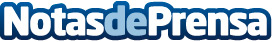 Las Apps que convierten fotos en obras de arteActualmente con cualquier smartphone se pueden crear fotografías que parecen realizadas con una cámara profesional. Los principales trucos para crear fotografías profesionales son tener un buen disparo fotográficos y unas buenas aplicaciones para retocarlasDatos de contacto:Nota de prensa publicada en: https://www.notasdeprensa.es/las-apps-que-convierten-fotos-en-obras-de-arte Categorias: Imágen y sonido Artes Visuales Dispositivos móviles Innovación Tecnológica http://www.notasdeprensa.es